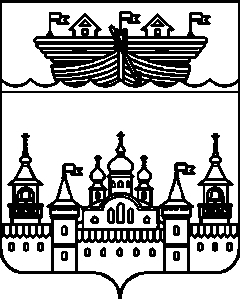 АДМИНИСТРАЦИЯ НЕСТИАРСКОГО СЕЛЬСОВЕТАВОСКРЕСЕНСКОГО МУНИЦИПАЛЬНОГО РАЙОНА НИЖЕГОРОДСКОЙ ОБЛАСТИ  ПОСТАНОВЛЕНИЕ6 апреля 2022 года									№17Об утверждении отчёта об исполнении бюджета Нестиарского сельсовета за 1 квартал 2022 года         В соответствии с частью 5 статьи 264.2 Бюджетного кодекса Российской Федерации администрация Нестиарского сельсовета  Воскресенского муниципального района Нижегородской области постановляет:      1.Утвердить прилагаемый отчёт об исполнении бюджета Нестиарского сельсовета за 1 квартал 2022 года по доходам 1213972 рубеля 23 коп.,  и по расходам 993157 рублей 22 коп.      2.Настоящее постановление и утверждённый отчёт об исполнении бюджета Нестиарского сельсовета за 1 квартал 2022 года направить в сельский Совет Нестиарского сельсовета Воскресенского муниципального района Нижегородской области.      3.Обнародовать настоящее постановление на информационном стенде администрации  и разместить на официальном сайте администрации Воскресенского муниципального района.     4.Контроль над исполнением настоящего постановления оставляю за собой.     5.Настоящее постановление вступает в силу со дня обнародования. Глава администрации                                         В.В.ХомовУтвержден                                                                                                         постановлением администрации                                                                                                                      Нестиарского сельсоветаВоскресенского муниципального района Нижегородской областиот 6 апреля 2022 года №17Отчёт об исполнении бюджета Нестиарского сельсовета за 1 квартал 2022 годаРассмотрев представленный администрацией Нестиарского сельсовета отчет об исполнении бюджета Нестиарского сельсовета за 1 квартал 2022 года, администрация Нестиарского сельсовета отмечает, что в 2022 году план по доходам бюджета администрации составил 6975730,80руб.Всего поступило за 1 квартал  налоговых и неналоговых доходов в сумме 1213,972,23руб.Основные источники поступления налоговых и неналоговых доходов консолидированного бюджета:Налог на доходы физических лиц –16059,55руб.Налог на имущество –846,20руб.Земельный налог с юрид.лиц – 10749,00руб.Земельный налог с физ.лиц – 5858,65руб.Гос. пошлина – 0,00руб.Доходы от оказания платных услуг – 5230,00руб.Акцизы на дизельное топливо – 133428,60руб.Акцизы на моторные масла – 854,98руб.Акцизы на автомобильный бензин – 161,446,41руб.Акцизы на прямогонный бензин – -17901,16руб.Дотации бюджетам поселений на выравнивание бюджетной обеспеченности –877000,00руб.Субвенции по ВУС – 20400,00руб.Межбюджетные трансферты, передаваемые бюджетам сельских поселений для компенсации дополнительных расходов, возникших в результате решений, принятых органами власти другого уровня – 0руб.Дотации бюджетам поселений на поддержку мер по обеспечению сбалансированности – 0руб.Расходная часть бюджета администрации Нестиарского сельсоветаПлан расходной части бюджета администрации Нестиарского сельсоветав 2022 году составляет – 6975730,80 руб.Основными приоритетами расходования бюджетных средств являются следующие статьи расходов:Общегосударственные вопросы –276841,31руб.Обеспечение деятельности финансовых, налоговых, таможенных органов и органов финансового надзора – 6575,00руб.Другие общегосударственные вопросы –6471,00руб.Национальная оборона – 1825,86руб.Обеспечение пожарной безопасности – 241448,64руб.Дорожное хозяйство –  180850,00руб.:в т.ч. Зимнее содержание дорог –180850,00руб.Дороги, мосты (ремонт) –  0руб.Другие вопросы в области социальной политики – 1145,00руб.Благоустройство всего –  96530,58руб.:	в т.ч. Уличное освещение –  71795,80руб.Заработная плата рабочего – 18084,78руб.Содержание транспорта – 6650,00руб.Культура –170914,83руб.Другие вопросы в области культуры – 555,00руб.Расходная часть бюджета всего: 993157,22руб.